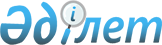 О внесении изменения в постановление акимата города Алматы от 2 марта 2010 года N 1/144 "Об установлении дополнительного перечня лиц, относящихся к целевым группам, в городе Алматы"Постановление Акимата города Алматы от 30 декабря 2011 года N 4/1125. Зарегистрировано в Департаменте юстиции города Алматы 13 января 2012 года за N 920      В соответствии с пунктом 2 статьи 27 Закона Республики Казахстан  от 23 января 2001 года «О местном государственном управлении и самоуправлении в Республике Казахстан», пунктом 2 статьи 5 Закона Республики Казахстан от 23 января 2001 года «О занятости населения», акимат города Алматы ПОСТАНОВЛЯЕТ:

       

1. Внести в постановление акимата города Алматы «Об установлении дополнительного перечня лиц, относящихся к целевым группам, в городе Алматы» от 2 марта 2010 года № 1/144 (зарегистрировано в Реестре государственной регистрации нормативных правовых актов за № 839, опубликовано 20 марта 2010 года в газетах  «Вечерний Алматы» № 36 и 18 марта 2010 года «Алматы Акшамы» № 33) следующее изменение:



      приложение к указанному постановлению изложить в новой редакции, согласно приложению к настоящему постановлению.

       

2. Контроль за исполнением настоящего постановления возложить на первого заместителя акима города Алматы  М. Мукашева.

       

3. Настоящее постановление вводится в действие по истечении десяти календарных дней после дня его первого официального опубликования.      Аким города Алматы                            А. Есимов

Приложение

к постановлению акимата

города Алматы

от 30 декабря 2011 года № 4/1125 Дополнительный перечень лиц, относящихся

к целевым группам:      1. Выпускники колледжей и профессиональных лицеев.

      2. Лица, длительное время (двенадцать и более месяцев) не работающие.
					© 2012. РГП на ПХВ «Институт законодательства и правовой информации Республики Казахстан» Министерства юстиции Республики Казахстан
				